ゴ、教育目標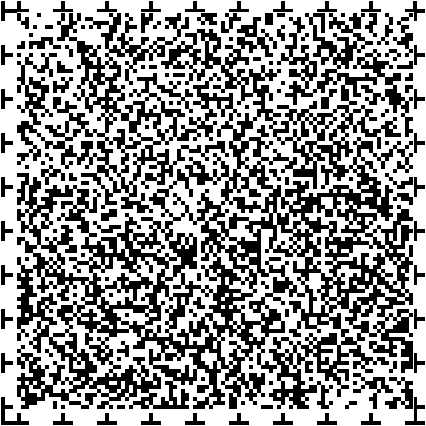 幸せな未来をデザインし、創造するせたがやの教育子どもも大人も、違いを認め合いながら自分らしく生きていくことが大切です。自分の可能性を信じ将来に希望を持ち、家族や友だち、周りの人たちの幸せを願い、自分の身近な暮らしから日本や世界をよくしていきたいと思えること、この日本社会に根差したウェルビーイングの考え方が礎になります。このためには、一人ひとりの学びが尊重されることを基本とし、多様な学びの中から、自分で判断し、選択することが重要です。また、多様な他者とともに協働・協力して問題の発見や解決に挑むことも重要になります。他者との協働の中で、気付きや目標を持ち自分の力が生かされることを実感することが更なる活動の原動力になります。子どもも大人も一人ひとりが学びの主体となり、自分の人生をデザインしながら自分らしく学ぶことが全ての学びの基盤となります。予測困難な時代においても、それぞれが思い描く未来を自分らしく生きるために、自らが課題に向き合い、判断して行動できるよう、幸せな未来をデザインし、創造するせたがやの教育を教育目標に掲げ推進します。